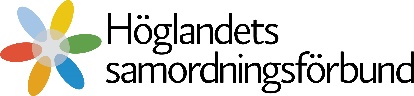 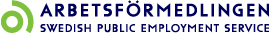 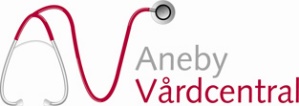 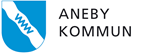 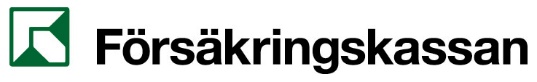 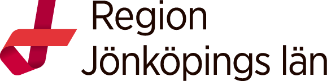 Lokal överenskommelse gällande samverkan om rehabiliteringSAMVERK ANEBYDeltagande parterI SAMVERK Aneby ingår:Aneby kommun (Sociala avdelningen och Barn- och Utbildningsavdelningen – berörda områden)FörsäkringskassanArbetsförmedlingenAneby VårdcentralRegion Jönköpings län (Psykiatriska mottagningen, Höglandssjukhuset)SyfteSAMVERK Aneby syftar till att genom samverkan mellan de deltagande aktörerna så effektivt som möjligt utnyttja samhällets resurser till stöd för personer som behöver insatser från minst två av de deltagande parterna. Ambitionen är att snabbt och på bästa sätt samordna insatser.Denna överenskommelse ska ge förutsättningar för att starta upp och vidareutveckla samverkansmetoder och nätverk och vara ett verktyg där befintliga arbetssätt för samverkan och nätverk saknas eller är oklara.MålgruppPersoner i arbetsför ålder (16-65 år) med komplex problematik som bedöms ha behov av samordnade rehabiliteringsinsatser från minst två av de berörda parterna. Anledningarna till behovet av samordnade insatser för en individ kan vara att minska risken för rundgång mellan berörda organisationer, ge möjligheter att hitta bättre former för arbetslivsinriktad rehabilitering och minska risken för större ohälsa.Forum för SAMVERK AnebySAMVERK Aneby StyrgruppStyrgruppen är ett mötes-forum med ansvariga chefer (alternativt ersättare med mandat att fatta beslut) från de deltagande parterna. Gruppen träffas 4 ggr per år.Syftet är att utifrån sin organisation underlätta och utveckla samverkan i Aneby och möjliggöra arbetssätt och metoder för samverkan inom kommunområdet. Samverkanskoordinator är ansvarig att kalla till möte och skriva protokoll. SAMVERK Aneby Arbetsgrupp I arbetsgruppen träffas medarbetare från de deltagande organisationerna (alternativt ersättare med mandat att fatta beslut) för att utveckla, underlätta och effektivisera metoder för samverkan på grupp- och strukturnivå. Deltagare i arbetsgruppen utses av respektive deltagande organisation och har en nära koppling till styrgruppen. Gruppen träffas 4 ggr per år.Arbetsgruppen ansvarar för att planera och genomföra en gemensam samverkansdag per termin.Ansvarig att kalla till möten och skriva protokoll är samverkanskoordinator.SAMVERK SAMSAI gruppen träffas medarbetare från Aneby kommun och Arbetsförmedlingen för att diskutera och planlägga insatser för gemensamma ärenden där målet är arbete. Medarbetare från övriga aktörer kan delta vid behov. Gruppen möts 6-8 ggr per år. Ansvarig att kalla till möten är samverkanskoordinator.SAMVERK RehabI gruppen träffas medarbetare från Aneby kommun, Arbetsförmedlingen, Aneby vårdcentral och Psykiatrimottagningen för att diskutera och planlägga insatser för gemensamma ärenden där målet inte behöver vara arbete. Medarbetare från övriga aktörer kan delta vid behov. Gruppen möts 6–8 ggr per år. Överenskommelsen gäller fr.o.m. 2023-01-01 och tills vidare. Revideras vid behov.Signerad av:Arbetsförmedlingen, Sektionschef		Försäkringskassan, EnhetschefAneby vårdcentral, VerksamhetschefPsykiatriska mottagningen Eksjö, Enhetschef	Aneby kommun - Sociala avdelningen, AvdelningschefAneby kommun – Barn- och Utbildningsavdelningen, Avdelningschef